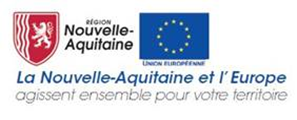 Fiche de demande préalableAutoconsommation CollectiveJe suis informé(e) que les cases bleutées doivent être obligatoirement renseignées pour que la date de dépôt de la demande préalable puisse être retenue. Je suis informé(e) que :Des pièces complémentaires nécessaires à l’instruction complète de la demande pourront être demandés par le service instructeur, les cases bleutées du présent formulaire doivent être obligatoirement renseignées pour que la date de dépôt du présent pré-formulaire puisse être retenue.Je certifie exact les éléments ci-dessus.	Date :      /       /      Nom, prénom et qualité du signataire : _______________________________________________________(Dûment habilité à engager la structure et à signer le présent document)				Signature : RAISON SOCIALE(Entreprise/structure demandant l’aide)______________________________________________________________________Siret : |__|__|__|__|__||__|__|__|__|     |__|__|__|__|__|  Joindre une copie du Kbis de moins de 3 mois.Responsable légal Nom: _____________________________	Prénom : _________________________Fonction : ______________________________________________________________Contact Projet(personne en charge du suivi du projet)Nom: _____________________________	Prénom : _________________________Fonction : ______________________________________________________________Téléphone : fixe _____________________	mobile ___________________________Mail : _________________________________________________________________Adresse administrative(échanges de courrier)N° & Libellé de la voie: ___________________________________________________Complément d'adresse:___________________________________________________Code postal : |__|__|__|__|__|  Commune :__________________________________Taille de l'entrepriseRèglement (UE) n° 651/2014 de la Commission du 17 juin 2014  Petite Entreprise (PE) : <50 personnes ET CA<=10M€ ou Bilan<=10M€ ET Autonome*  Moyenne entreprise (ME) : <250 personnes ET CA<=50M€ ou Bilan<=43M€ ET Autonome*  Grande Entreprise (GE) : non PE ET non ME  Entreprise de Taille Intermédiaire (ETI) : GE ET <5 000 salariés ET CA<=1,5 Mds€ ou Bilan<=2Mds€Merci de détailler :Effectif de l’établissement :              Effectif consolidé du groupe si appartenance à un groupe :               Dernier chiffre d’affaires (consolidé du groupe le cas échéant) :            Entreprise en difficulté ?  Oui                                            NonEtes-vous engagé dans une procédure judiciaire ou un plan de continuation ?  Oui                                            NonIntitulé du projetLocalisation du projetCode postal : |__|__|__|__|__|  Commune : __________________________________Détaillez : Description du projet sur lequel une aide publique est sollicitéecontexte,avancement,problématiques à résoudre ;méthodologie pour mobiliser et engager les participantsParties prenantes associées (activité, rôles et intérêt au projet)Dépenses prévisionnelles  Joindre les devis détaillés correspondants.Type d’aide sollicitée Subvention      Autres Planning prévisionneldu projetDu ___ / ___ / ______ 	au ___ / ___ / ______Ce projet est-il déjà engagé ? (bon de commande accepté, versement d’acompte, etc.)  Oui    NonSi oui, qu’est-ce qui a déjà été réalisé ? dépôt permis de construire, commandes … Montant total de l’aide publique (dont Fonds Européens)sollicitée pour ce projet Subvention de __________________________€    Autres financements sollicités (hors Région et Fonds Européens) Effet de levier de l’aideJustifiez votre demande d’aide publique